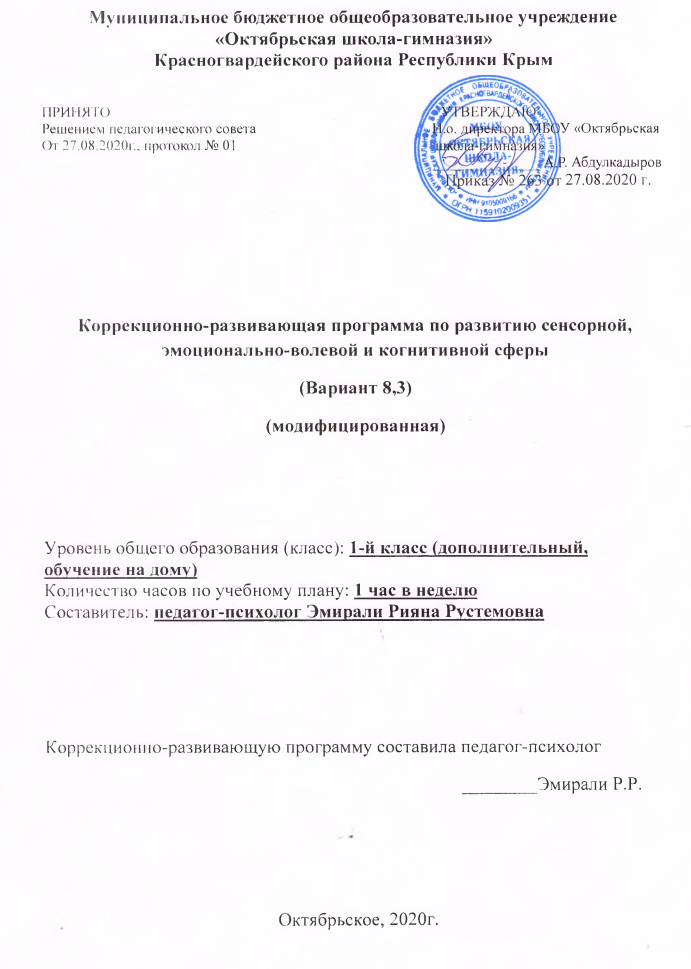 Пояснительная запискаДанная коррекционно-развивающая программа составлена для обучающегося с РАС, имеющего отставание в развитии психики в целом (множественные сенсорные нарушения, когнитивные, речевые, эмоционально- волевые). Коррекционный процесс строится в соответствии с возрастными, психологическими возможностями и особенностями ребенка, что предлагает возможную необходимую коррекцию времени и режима занятий.Построение образовательного процесса осуществляется на основе максимальной активизации зоны ближайшего развития ребенка. По концепции Л. С. Выготского, в зону ближайшего развития входят те психические свойства, которые еще только формируются и которые могут быть реализованы ребенком под руководством взрослого, в сотрудничестве с педагогом. Формирование у детей необходимых умений и навыков возможно благодаря показу образцов действий, который и осуществляет педагог в работе. Ребенок обучается таким же действиям в непосредственном сотрудничестве с педагогом и при его помощи. «То, что ребенок умеет делать сегодня в сотрудничестве, он сумеет сделать завтра самостоятельно», - говорил Л. С. Выготский.Цель программы: коррекционная помощь ребенку с аутистическими нарушениями, исправление или ослабление имеющихся нарушений, вызванных аутизмом, преодоление негативизма при общении и установлении контакта с аутичным ребенком, смягчение характерного для аутичных детей сенсорного и эмоционального дискомфорта, развитие предпосылок познавательных навыков.Задачи программы:   -обучение его простым навыкам контакта; - воспитание интереса к окружающему миру, потребности в общении;- сенсорное развитие;- повышение двигательной активности ребенка;- стимуляция звуковой и речевой активности;- создать пространство взаимодействия для ребенка с учетом его ведущей деятельности.
Предварительная работа: диагностика эмоционально-поведенческих реакций, активности, эмоционального тонуса и эмоциональных проявлений, оценка внимания, памяти.Основные методики, технологии и приемы, используемые в работе:наглядные; психогимнастика; игровые методы; арт-терапия; музыкотерапия;проективные методы рисуночного типа. Организация и содержание коррекционной работыПрограмма рассчитана на 1 год занятий, курс состоит из 34 часов (1 год обучения – 34 часа). Занятия проводятся с регулярностью 1 часа в неделю, длительность которого 30-40 минут. Коррекционный процесс строится в соответствии с возрастными, психологическими возможностями и особенностями ребенка, что предлагает возможную необходимую коррекцию времени и режима занятий.Форма работы: индивидуальная.Ожидаемые результаты реализации программы:снижение негативизма при общении, появление простых навыков контакта, смягчение сенсорного и эмоционального дискомфорта.Оценка эффективности реализации программыЭффективность работы отслеживается:по данным психологической диагностики, проводимой перед началом и по завершении занятий по программе (в конце каждого года обучения);по результатам наблюдений психолога за ребенком на каждом занятии.Реализация программы:Коррекционно - развивающая программа делиться на несколько этапов:
1 Этап: установление контактаЗнакомство ребенка и педагога – психолога может продолжаться длительное время. Сначала ребенок должен привыкнуть к присутствию специалиста, первоначальной может быть реакция отрицания контакта (ребенок отворачивается или закрывает лицо), знакомство должно проходить в кругу знакомых ребенку людей. Постепенно ребенок начинает привыкать не отворачивается, улыбается, проявляет дружеские движения (тянет руки, разрешает находиться в непосредственной близости). Начинаем переходить ко второму этапу.2 Этап: работа с сенсорами и сенсорными эталонами
Ребенка необходимо обучить ощущениям (положения тела, тепло, холод, мокрое, сухое). Развивать вестибулярный аппарат, зрительные, тактильные ощущения. В этот этап включаются игры с песком, водой, звуковые игры, перекладывание предметов.Тематический план коррекционно-развивающих занятийИспользуемая литература:1. Программа системно-векторной психологии Юрия Бурлана.2. Практические рекомендации по формированию коммуникативных навыков у детей с аутизмом: Учебно-метод. пособие / Авт. — сост. А. В. Хаустов. Под ред. Т. В. Волосовец, Е. Н. Кутеповой — М.: РУДН, 2007.
3. 29.Питерс Т. Аутизм: от теоретического понимания к педагогическому воздействию. — СПб.: Институт специальной педагогики и психологии, 1999.
4. 30.Победить аутизм. Метод семьи Кауфман / Сост. Н. Л. Холмогорова.– М.: Центр лечебной педагогики, 2005.
5. Диагностический комплект психолога (методическое руководство) Н.Я. Семаго и М.М. Семаго.№ТемаВсего часов1Вводная диагностика22Формирование эмоционального контакта13Психомоторное и сенсорное развитие124Развитие эмоционально-волевой сферы115Развитие восприятия, внимания66Итоговая диагностика2Итого:Итого:34